IUBAT - INTERNATIONAL UNIVERSITY OF BUSINESS AGRICULTURE AND TECHNOLOGY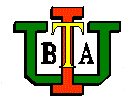 Founded 1991 by Md. Alimullah Miyan.............................................................................................................................................................................................................................................................Fresher’s Class schedule Fall 2022 Day: TuesdayDate:  2022-12-13StatusSerialCourseName ofRoom #TotalExplanation, If anyNumberNumberNumberfacultyStudentsTime (08:30am 09:30am)1st periodTime (08:30am 09:30am)1st periodTime (08:30am 09:30am)1st periodTime (08:30am 09:30am)1st periodTime (08:30am 09:30am)1st periodTime (08:30am 09:30am)1st periodTime (08:30am 09:30am)1st periodTime (08:30am 09:30am)1st periodTime (08:30am 09:30am)1st periodTime (08:30am 09:30am)1st period1CSC 104(Sec-F)CSC 104(Sec-F)TTBComlab2492CSC 104(Sec-G)CSC 104(Sec-G)MMHIComlab4503CSC 104(Sec-N)CSC 104(Sec-N)DMAAComlab3494CSC 104(Sec-T)CSC 104(Sec-T)MMTComlab6455ENV 101(Sec-K)ENV 101(Sec-K)MRD404466ENV 101(Sec-L)ENV 101(Sec-L)DFA507507ENV 101(Sec-M)ENV 101(Sec-M)DSA50840Time (09:35am 10:35am)  2nd periodTime (09:35am 10:35am)  2nd periodTime (09:35am 10:35am)  2nd periodTime (09:35am 10:35am)  2nd periodTime (09:35am 10:35am)  2nd periodTime (09:35am 10:35am)  2nd periodTime (09:35am 10:35am)  2nd periodTime (09:35am 10:35am)  2nd periodTime (09:35am 10:35am)  2nd period8CSC 103(Sec-O)MNA403499CSC 104(Sec-F)TTBComlab24910CSC 104(Sec-G)MMHIComlab45011CSC 104(Sec-N)DMAAComlab34912CSC 104(Sec-T)MMTComlab64513ENG 101(Sec-A)MRS4075014ENG 101(Sec-A1)MDD4044815ENG 101(Sec-B)MFA5074916ENG 101(Sec-B1)MMR5014517ENG 101(Sec-C)HMNA5065018ENG 101(Sec-D)MAK4064619ENG 101(Sec-E)NC4054520ENG 103 (Sec-Y)SI4024521ENV 101(Sec-I)DMSI4084822ENV 101(Sec-J)DAR5084623ENV 101(Sec-Z)DFA50247Time (10:40am 11:40am)3rd periodTime (10:40am 11:40am)3rd periodTime (10:40am 11:40am)3rd periodTime (10:40am 11:40am)3rd periodTime (10:40am 11:40am)3rd periodTime (10:40am 11:40am)3rd periodTime (10:40am 11:40am)3rd periodTime (10:40am 11:40am)3rd periodTime (10:40am 11:40am)3rd period24ART 102(Sec-Q)NI5064625ART 102(Sec-X)MMA5074726CSC 104(Sec-K)TTAComlab44627CSC 104(Sec-L)MRSAComlab35028CSC 104(Sec-M)MDIComlab24029ENG 103(Sec-U)SI4043830ENV 101(Sec-S)DSA40146Time (11:45am 12:45pm)4th periodTime (11:45am 12:45pm)4th periodTime (11:45am 12:45pm)4th periodTime (11:45am 12:45pm)4th periodTime (11:45am 12:45pm)4th periodTime (11:45am 12:45pm)4th periodTime (11:45am 12:45pm)4th periodTime (11:45am 12:45pm)4th periodTime (11:45am 12:45pm)4th period31ART 102(Sec-Y)ATMSA4024032CSC 104(Sec-K)TTAComlab44633CSC 104(Sec-L)MRSAComlab35037CSC 104(Sec-M)MDIComlab24038ENG 101(Sec-F)FH4054939ENG 101(Sec-G)MSF4065040ENG 101(Sec-H)MRS5064941ENG 101(Sec-I)HMNA5054842ENG 101(Sec-J)MAK4074643ENG 101(Sec-V)RAI5074944ENV 101(Sec-N)DAR4084945ENV 101(Sec-O)DFA4034946ENV 101(Sec-W)DMSI50850Time (01:10pm 02:10pm)5th periodTime (01:10pm 02:10pm)5th periodTime (01:10pm 02:10pm)5th periodTime (01:10pm 02:10pm)5th periodTime (01:10pm 02:10pm)5th periodTime (01:10pm 02:10pm)5th periodTime (01:10pm 02:10pm)5th periodTime (01:10pm 02:10pm)5th periodTime (01:10pm 02:10pm)5th period47ART 102(Sec-A1)JF4064848CSC 103(Sec-S)ITH4034649CSC 103(Sec-T)MMT4054550CSC 104(Sec-A)TTBComlab25051CSC 104(Sec-B)MAHComlab44952CSC 104(Sec-B1)MMRComlab64553CSC 104(Sec-C)MMRComlab35054ENG 101(Sec-Z)MDD4024856ENV 101(Sec-P)DAR4044257ENV 101(Sec-Q)MRD5054658ENV 101(Sec-R)DFA50649Time (02:15pm 03:15pm)6th periodTime (02:15pm 03:15pm)6th periodTime (02:15pm 03:15pm)6th periodTime (02:15pm 03:15pm)6th periodTime (02:15pm 03:15pm)6th periodTime (02:15pm 03:15pm)6th periodTime (02:15pm 03:15pm)6th periodTime (02:15pm 03:15pm)6th periodTime (02:15pm 03:15pm)6th period59CSC 104(Sec-A)TTBComlab25060CSC 104(Sec-B)MAHComlab44961CSC 104(Sec-B1)MMRComlab64562CSC 104(Sec-C)MMRComlab35063ENG 101(Sec-K)MNK4054664ENG 101(Sec-L)MFA4075065ENG 101(Sec-M)RAI4034066ENG 101(Sec-N)MRS4084967ENG 101(Sec-O)MAK4064968ENG 101(Sec-P)SSA5024269ENG 101(Sec-W)MSR40450Time (03:20pm 04:20pm)7th periodTime (03:20pm 04:20pm)7th periodTime (03:20pm 04:20pm)7th periodTime (03:20pm 04:20pm)7th periodTime (03:20pm 04:20pm)7th periodTime (03:20pm 04:20pm)7th periodTime (03:20pm 04:20pm)7th periodTime (03:20pm 04:20pm)7th periodTime (03:20pm 04:20pm)7th period70CSC 103(Sec-U)MMT4073571CSC 103(Sec-Z)MNA4044772CSC 104(Sec-D)ITHComlab44673CSC 104(Sec-E)RSMComlab24574CSC 104(Sec-H)TTAComlab34975ENG 101(Sec-Q)MNK4054676ENG 101(Sec-R)MAS5014977ENG 101(Sec-S)MFA4064678ENG 101(Sec-T)RAI5024579ENV 101(Sec-V)MRD5204980ENV 101(Sec-Y)DSA40340Time (04:25pm 05:25pm)8th periodTime (04:25pm 05:25pm)8th periodTime (04:25pm 05:25pm)8th periodTime (04:25pm 05:25pm)8th periodTime (04:25pm 05:25pm)8th periodTime (04:25pm 05:25pm)8th periodTime (04:25pm 05:25pm)8th periodTime (04:25pm 05:25pm)8th periodTime (04:25pm 05:25pm)8th period81ART 102(Sec-B1)MI3044582CSC 103(Sec-A1)EAN4014883CSC 104(Sec-D)ITHComlab44684CSC 104(Sec-E)RSMComlab24585CSC 104(Sec-H)TTAComlab34986ENG 101(Sec-X)MDD40747